First Name of Application CV No 1622088Whatsapp Mobile: +971504753686 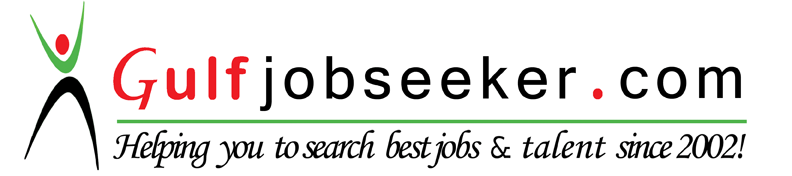 To get contact details of this candidate Purchase our CV Database Access on this link.http://www.gulfjobseeker.com/employer/services/buycvdatabase.phpDOB:		 20/May/1990Gender:	 FemaleStatus:             Single	Key skillsOffice proceduresIT skillsReception SupportData Management Customer ServiceFiling/Archiving/Reporting Comprehensive knowledge of Microsoft officeOrganization, Typing, Data Entry Skills, Attention to Detail, Confidentiality, Thoroughness, Decision Making, Independence, and Analyzing Information.Strong communication skills and public informationAbility to multi tasks and manage conflicting demandsExcellent written and verbal communication skills( English/Arabic)Ability to work under pressure/stress full conditions Career summary A highly practical, flexible and enthusiastic individual who possesses a considerable amount of knowledge regarding administrative and office procedures. A quick learner that can absorb new ideas and is experienced in coordinating, planning and organizing a wide range of administrative activities. Well organized and an excellent team player with a proven ability to work proactively in a complex, busy office environment and multi ethnic environment. I am now looking for a career advancement opportunity with a company that will allow me to develop my skills & potential and to share my experience. Work experienceNile Valley SchoolBusiness office secretary + school receptionist08/2013-07/2015Answer telephones and transfer to appropriate staff member. Meet and greet clients, parents and visitors. Create and modify documents using Microsoft Office. Other duties as assigned. TPA- Third Party AdministratorMedical Insurance CompanyClaim manager- Supervisor of data entry department01/2013-07/2013Maintains data entry requirements by following data program techniques and procedures.Verifies entered customer and account data by reviewing, correcting, deleting, or reentering data; combining data from both systems when account information is incomplete; purging files to eliminate duplication of data.Enters customer and account data by inputting alphabetic and numeric information on keyboard.NAS Port Sudan -Khartoum International Airport(National Aviation Services)Passenger Service Agent 01/2012-6/2012dealing with passenger enquiries about flight departures and arrivalschecking passengers ingiving seat numbersproviding boarding passes and luggage labelstelling passengers about luggage restrictionsweighting baggage and collecting any excess weight chargestaking care of people with special needs, and unaccompanied childrenCalming and reassuring nervous passengers.Abu Ella for Construction and Trading Enterprise CompanyAdministrative Assistant02/2011-07/2011Providing secretarial services such as setting up meetings and taking minutesanswering the telephone and passing on calls, e-mailsreception duties such as greeting and looking after visitorstyping and setting up documents such as letters and  reportskeeping computer records up to datefilingusing office equipment such as printers, photocopiers and fax machinesmanaging staff appointments Academic qualificationsAmerican University in LondonBachelors of computer Information System2006-2011Unity High School(I.G.C.S.E) (O-level)1997-2006Other Certificates